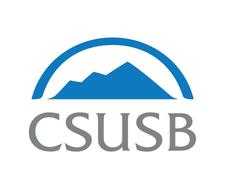 STAFF COUNCILMINUTESSeptember 19, 20182:00 – 3:00 pm    CE-242PRESENT:  P. Aguilera, J. Beal, T. Bookman, A. Carnahan, L. Cromwell, R. Garcia, K. Hunsaker, S. Mendoza, S. Myers, D. Quijano, R. Rouch, S. WildesSpecial Meeting of the Staff Council to develop Agenda for upcoming meeting with President Morales:Lola advised that he will not be at our meeting until around 2:45PM and he is expecting a “meet and greet” and for us to ask questions.b.   Rob thinks the following should be included on the agenda:	1.	Introduce ourselves	2.	President’s support and messaging to the all Campus leaders to support                     SC meetings, participation in activities, etc.  		3.	“Release Time”	4.	Off Campus Activities	5.	SC involvement at all official university events	6.	Ensure that we have a seat at every commencement going forward	7.	SC to meet with Administrative Council (their second meeting)		(introduce, bring cookies, etc. and advise of our upcoming events)c.	Proposed AgendaWelcome	Introduction of Group	Events for Fall Quarter	Parent Support Group (Star)	Emergency Assistance Fund (Lola)	Inside Line to Staff Counsel (Lola)d.	Sponsors	We should perhaps get a rep from Advancement to talk to Staff Council about   	who we can talk to about Sponsorship. Suggestion to throw a big (fund raiser) event for Fee Waiver, Emergency Assistance Fund, Parent Support—social event where people can dress up.Do we want to ask for a Staff Council office—to have a location to maintain records, items, etc.       	    We can partner with some of the other Toy Drives.       e.	Events	Coyote Connections (Speed Breakfast)	Staff Recognition/Ambush a Staff Member (President’s participation)-Quarterly	Halloween Costume Contest by Department	Holiday Party (Emergency Fund, Books/Tuition) Fund Raiser		  (Identify 2 families and buy what they need)Kim offered to bring treats to next Staff Council Meeting.	Adjournment at 3:28pmNext Meeting: 	September 26, 2018 	            		Time: 2:00 – 3:30 pm	             		Location: TBD